Dzień dobry, ostatnio powtórzyliście dni tygodnia, więc teraz czas na nazwy miesięcy.                                                                                   StundeThema: Die Monate. Miesiące.Zacznijmy od powtórzenia nazw dni tygodnia:https://www.youtube.com/watch?v=IvZ64DfwoDkPamiętacie nasz pociąg z poprzedniej lekcji?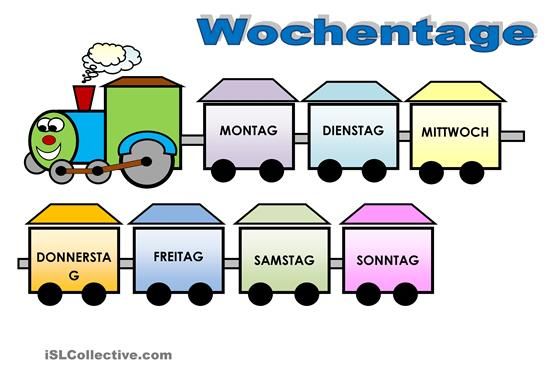 Posłuchajcie proszę jak brzmią nazwy miesięcy w języku niemieckim:https://www.youtube.com/watch?v=iuXA25vTVfU